Comportements et stratégies : Lire et écrire des codesComportements et stratégies : Lire et écrire des codesComportements et stratégies : Lire et écrire des codesL’élève décrit les déplacements d’une position à une autre sur une grille, mais a de la difficulté à l’écrire en forme de code.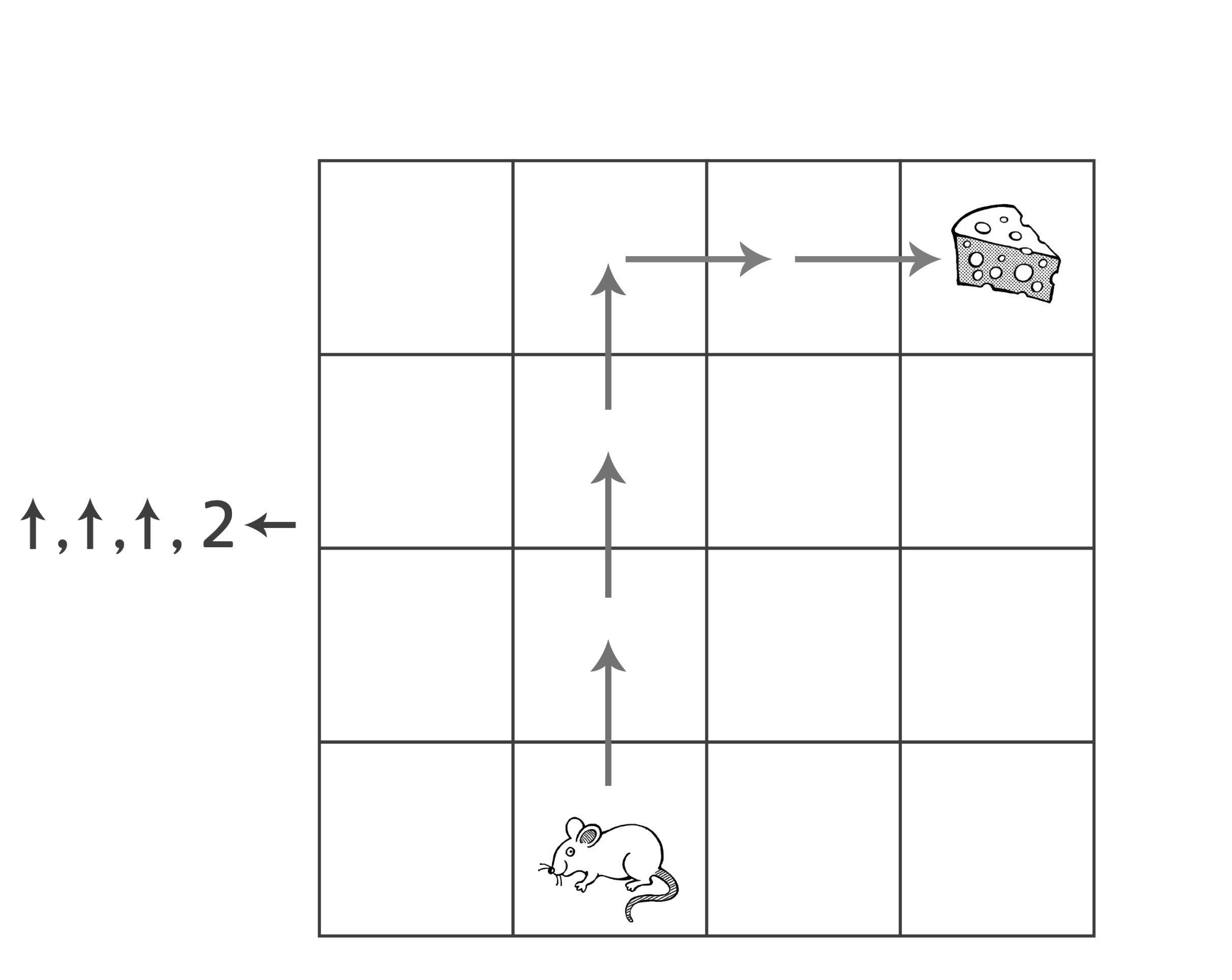 L’élève décrit les déplacements d’une position à une autre sur une grille et écrit des codes, mais fait des erreurs de perspective.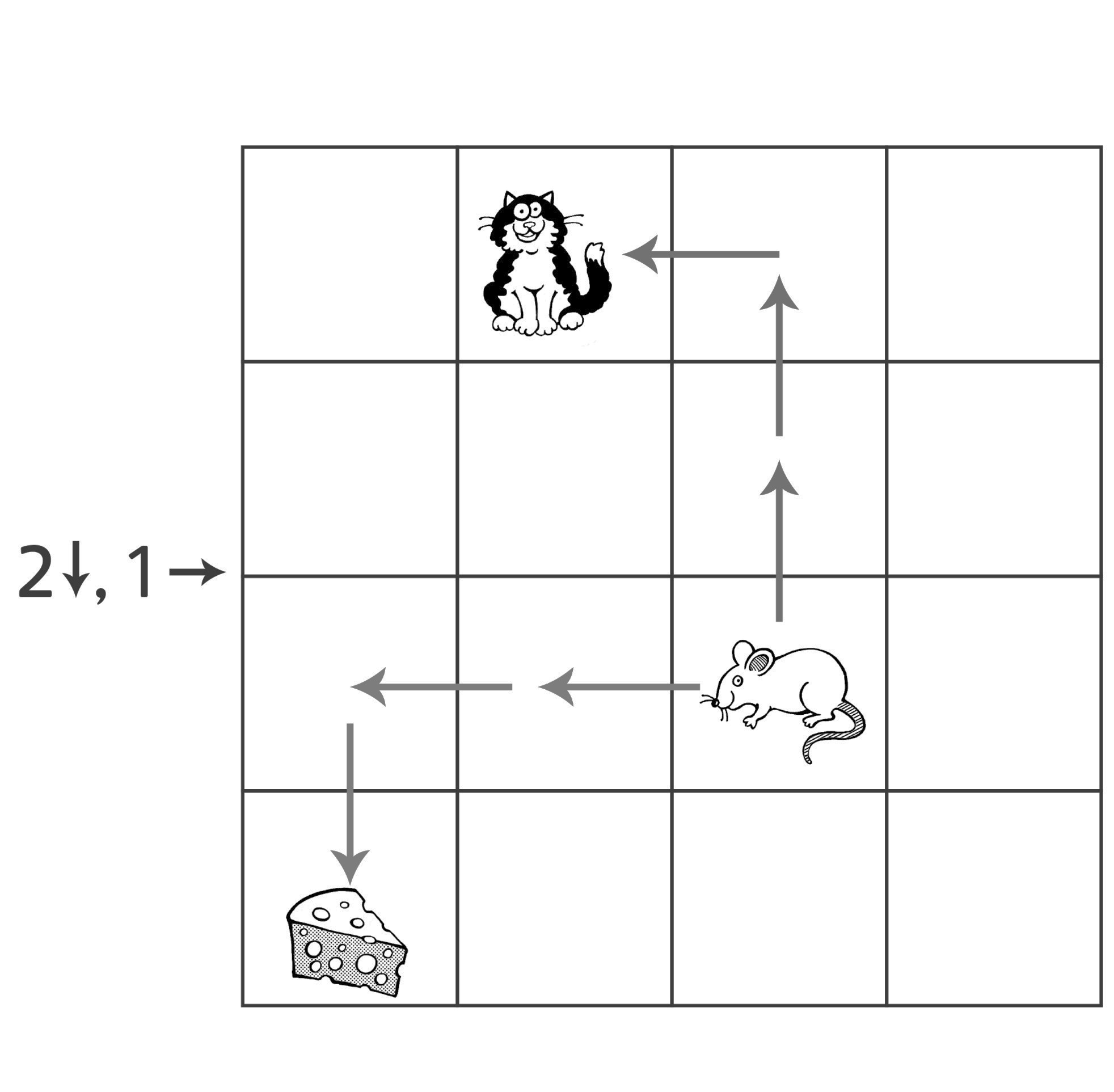 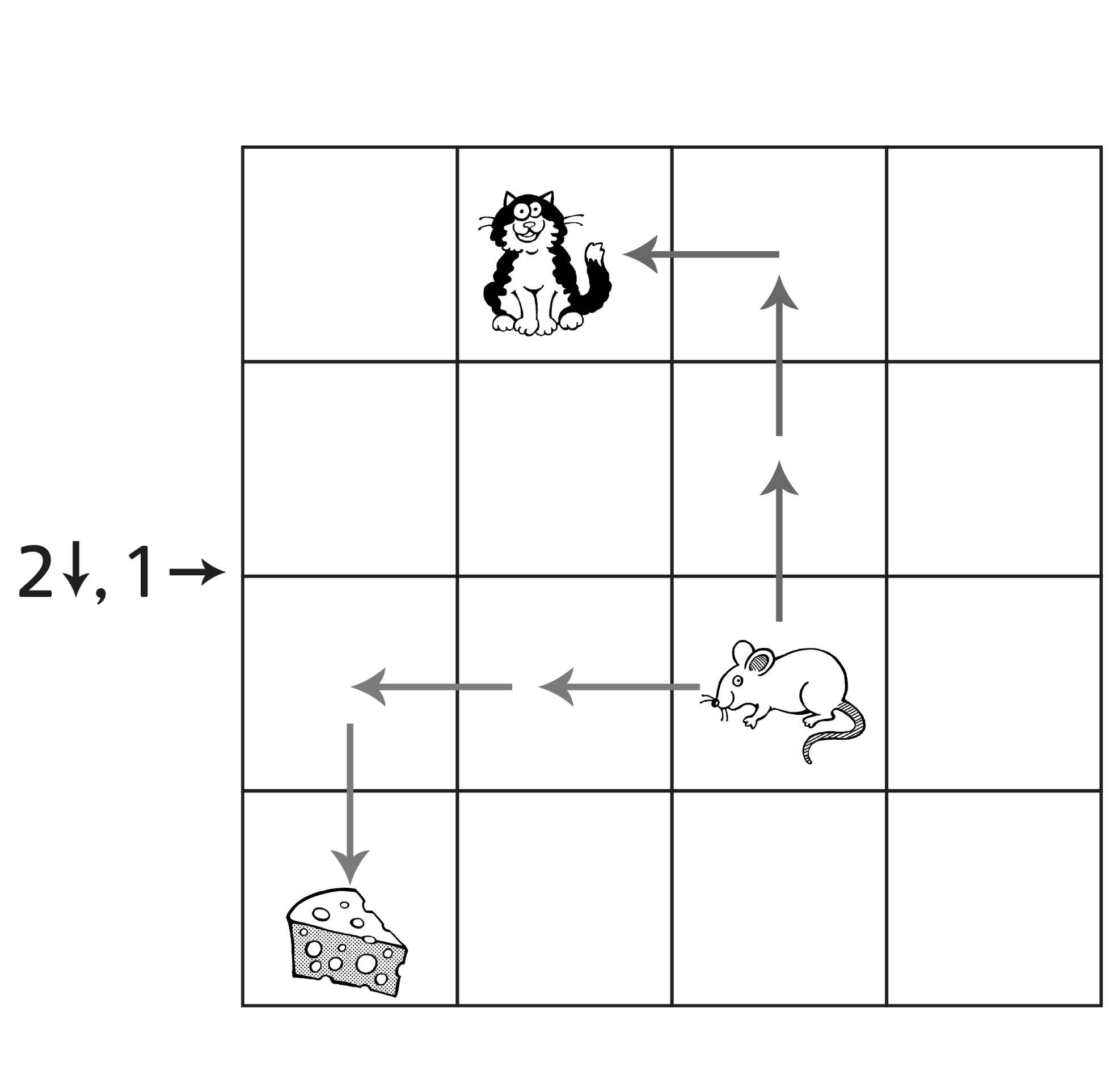 L’élève décrit les déplacements d’une position à une autre sur une grille et écrit un code qui est juste par rapport à la direction, mais pas la quantité.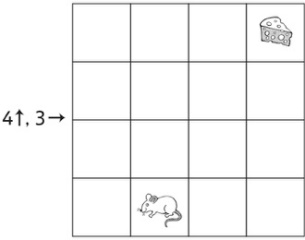 Observations et documentationObservations et documentationObservations et documentationL’élève décrit les déplacements d’une position à une autre sur une grille et écrit des codes justes, mais recommence pour créer un code qui évite le chat.L’élève décrit les déplacements d’une position à une autre sur une grille et écrit des codes justes, mais fait des erreurs en ajustant le code.L’élève décrit les déplacements d’une position 
à une autre sur une grille, lit et écrit des codes et ajuste le code précisément pour éviter les chats.Observations et documentationObservations et documentationObservations et documentation